Zachęcamy do wspólnej zabawy rodziców i dzieci z grupy ITEMATYKA KOMPLEKSOWA NA TEN TYDZIEŃ :  WIOSNA W OGRODZIE29.04.2020 Temat zajęć: Wiosenne kwiaty.Rodzic  pyta dziecko jakie zna pory roku i jaką teraz mamy porę. Następnie odczytuje list   od wiosny:Kochane dzieci!Kiedy przychodzę wszystko zaczyna się zielenić, rozwijają się pączki na drzewach, zaczynają kwitnąć kwiaty, ludzie zaczynają robić porządki w ogródkach, ptaki śpiewają. Mam do was kilka pytań, ciekawa jestem, czy będziecie umieli na nieodpowiedzieć.Pani WiosnaRodzic pokazuje zdjęcia kwiatów: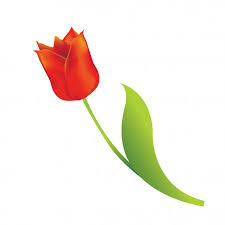 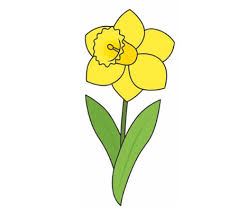 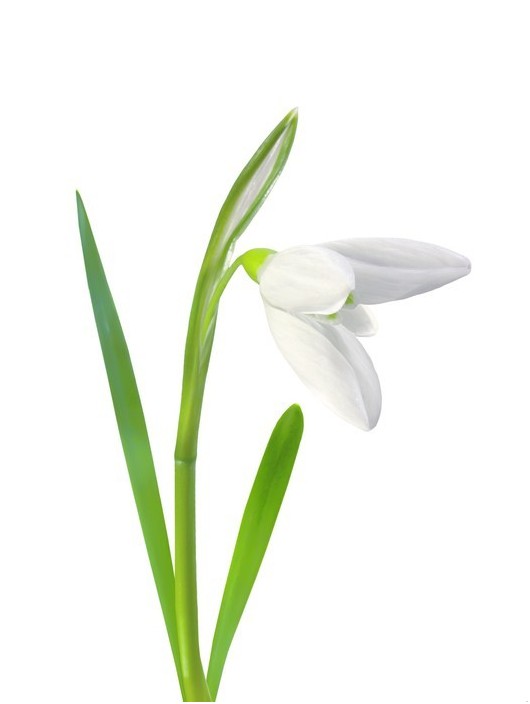 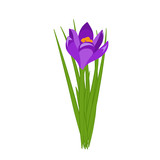             - Jakie znacie kwiaty wiosenne i jak się nazywają? - Jakie mają kolory?            - Dlaczego kwiaty muszą stać na słońcu?            - Co jest potrzebne kwiatom do prawidłowego rozwoju?            - W jaki sposób dbamy o kwiaty?Zabawa ruchowa z elementami ćwiczeń oddechowych pt. „Pachnące kwiaty”. Na dywanie rozłożone są sylwety kwiatów (mogą być klocki, kartki lub kwiaty wycięte                   z kolorowych gazet). Dzieci poruszają się po pokoju przy muzyce. Podczas przerwy w muzyce podnoszą jeden kwiat i kładą go na dłoni. Wdychając powietrze nosem              i wydychając je ustami.Zabawa: „Układamy kwiaty w wazonach”. Rodzic rozkłada 3 kartki ( najlepiej                  w różnych kolorach)– to będą wazony i mówi dzieciom ile ułożyć kwiatów                        w wazonie ( kwiatami mogą być klocki, patyczki higieniczne czy wycięte sylwety kwiatów).Zabawa ruchowa: „Kwiat”- Dzieci naśladują rozwijanie się kwiatów. Kwiaty są w pąkach (dzieci) wykonują siad skulny na hasło rodzica „Słonko się budzi” - bardzo            wolno podnoszą głowy i ręce do góry, wstają rozchylają ręce na bok, naśladując              rozchylające się płatki.Zadanie: - Policz doniczki na twoim parapecie.- Policz kto ma więcej roślin w doniczkach: ty czy mama?- Policz wazony w twoim domu.- Zobacz, czy z twojego okna widać jakieś kwiaty?- Jeżeli będziesz na spacerze obserwuj przydomowe ogródki i przyjrzyj się kwiatom.    6.  Nazwij rośliny każdego gatunku. Policz i połącz w pary z odpowiednimi cieniami.           Pokoloruj wybrany rysunek.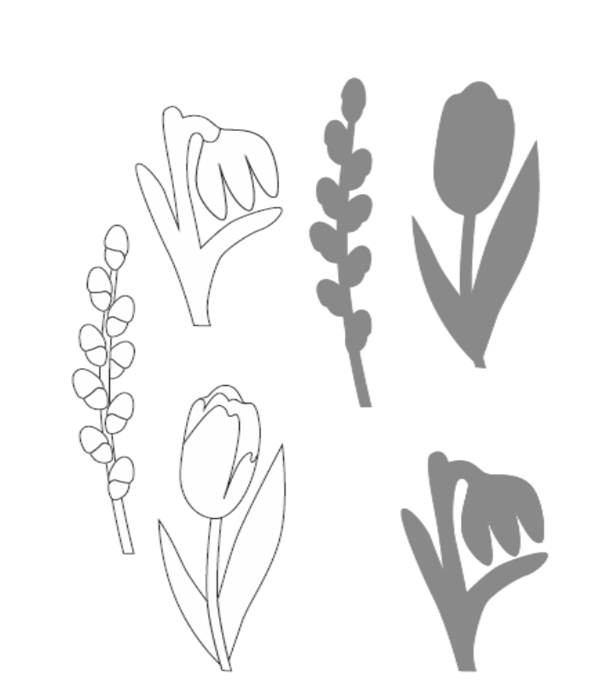 Pozdrawiamy ciocia Lidzia i ciocia Madzia.